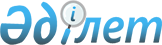 "Қазақстан Республикасының кейбір заңнамалық актілеріне квазимемлекеттік сектордың жекелеген субъектілерінің сатып алуы мәселелері бойынша өзгерістер мен толықтырулар енгізу туралы" Қазақстан Республикасы Заңының жобасы туралыҚазақстан Республикасы Үкіметінің 2020 жылғы 30 желтоқсандағы № 920 қаулысы
      Қазақстан Республикасының Үкіметі ҚАУЛЫ ЕТЕДІ:
      "Қазақстан Республикасының кейбір заңнамалық актілеріне квазимемлекеттік сектордың жекелеген субъектілерінің сатып алуы мәселелері бойынша өзгерістер мен толықтырулар енгізу туралы" Қазақстан Республикасы Заңының жобасы Қазақстан Республикасының Парламенті Мәжілісінің қарауына енгізілсін. ҚАЗАҚСТАН РЕСПУБЛИКАСЫНЫҢ ЗАҢЫ  Қазақстан Республикасының кейбір заңнамалық актілеріне квазимемлекеттік сектордың жекелеген субъектілерінің сатып алуы мәселелері бойынша өзгерістер мен толықтырулар енгізу туралы
      1-бап. Қазақстан Республикасының мына заңнамалық актілеріне өзгерістер мен толықтырулар енгізілсін:
      1. 2015 жылғы 29 қазандағы Қазақстан Республикасының Кәсіпкерлік кодексіне (Қазақстан Республикасы Парламентінің Жаршысы, 2015 ж., № 20-II, 20-III, 112-құжат; 2016 ж., № 1, 4-құжат; № 6, 45-құжат; № 7-II, 55-құжат; № 8-I, 62, 65-құжаттар; № 8-II, 72-құжат; № 12, 87-құжат; № 23, 118-құжат; № 24, 124, 126-құжаттар; 2017 ж., № 9, 21-құжат; № 14, 50, 51-құжаттар; № 22-III, 109-құжат; № 23-III, 111-құжат; № 23-V, 113-құжат; № 24, 115-құжат; 2018 ж., № 10, 32-құжат; № 11, 37-құжат; № 14, 44-құжат; № 15, 46, 49, 50-құжаттар; № 19, 62-құжат; № 22, 82, 83-құжаттар; № 24, 94-құжат; 2019 ж., № 2, 6-құжат; № 5-6, 27-құжат; № 7, 37, 39-құжаттар; № 8, 45-құжат; № 15-16, 67-құжат; № 19-20, 86-құжат; № 21-22, 90, 91-құжаттар; № 23, 108-құжат; № 24-I, 118-құжат; № 24-II, 123, 124-құжаттар; 2020 жылғы 14 мамырда "Егемен Қазақстан" және "Казахстанская правда" газеттерінде жарияланған "Қазақстан Республикасының кейбір заңнамалық актілеріне қылмыстық жолмен алынған кірістерді заңдастыруға (жылыстатуға) және терроризмді қаржыландыруға қарсы іс-қимыл мәселелері бойынша өзгерістер мен толықтырулар енгізу туралы" 2020 жылғы 13 мамырдағы Қазақстан Республикасының Заңы; 2020 жылғы 14 мамырда "Егемен Қазақстан" және "Казахстанская правда" газеттерінде жарияланған "Қазақстан Республикасының кейбір заңнамалық актілеріне көшi-қон процестерiн реттеу мәселелері бойынша өзгерістер мен толықтырулар енгізу туралы" 2020 жылғы 13 мамырдағы Қазақстан Республикасының Заңы; 2020 жылғы 26 мамырда "Егемен Қазақстан" және "Казахстанская правда" газеттерінде жарияланған "Қазақстан Республикасының кейбір заңнамалық актілеріне жұмылдыру дайындығы мен жұмылдыру мәселелері бойынша өзгерістер мен толықтырулар енгізу туралы" 2020 жылғы 25 мамырдағы Қазақстан Республикасының Заңы; 2020 жылғы 30 маусымда "Казахстанская правда" газетінде жарияланған "Қазақстан Республикасының кейбір заңнамалық актілеріне Қазақстан Республикасының әкімшілік рәсімдік-процестік заңнамасы мәселелері бойынша өзгерістер мен толықтырулар енгізу туралы" 2020 жылғы 29 маусымдағы Қазақстан Республикасының Заңы):
      138-баптың 69) тармақшасы мынадай редакцияда жазылсын:
      "69) Қазақстан Республикасының мемлекеттік сатып алу туралы заңнамасының, Қазақстан Республикасының квазимемлекеттік сектордың жекелеген субъектілерінің сатып алуы туралы заңнамасының сақталуына;".
      2. "Акционерлік қоғамдар туралы" 2003 жылғы 13 мамырдағы Қазақстан Республикасының Заңына (Қазақстан Республикасы Парламентінің Жаршысы, 2003 ж., № 10, 55-құжат; № 21-22, 160-құжат; 2004 ж., № 23, 140-құжат; 2005 ж., № 14, 58-құжат; 2006 ж., № 10, 52-құжат; № 16, 99-құжат; 2007 ж., № 4, 28, 33-құжаттар; № 9, 67-құжат; № 20, 153-құжат; 2008 ж., № 13-14, 56-құжат; № 17-18, 72-құжат; № 21, 97-құжат; 2009 ж., № 2-3, 18-құжат; № 17, 81-құжат; № 24, 133-құжат; 2010 ж., № 5, 23-құжат; 2011 ж., № 2, 21-құжат; № 3, 32-құжат; № 5, 43-құжат; № 6, 50-құжат; № 24, 196-құжат; 2012 ж., № 2, 11, 14-құжаттар; № 4, 30-құжат; № 13, 91-құжат; № 21-22, 124-құжат; 2013 ж., № 10-11, 56-құжат; № 15, 81-құжат; 2014 ж., № 4-5, 24-құжат; № 6, 27-құжат; № 10, 52-құжат; № 11, 63-құжат; 
№ 16, 90-құжат; № 23, 143-құжат; 2015 ж., № 8, 42, 45-құжаттар; № 19-I, 101-құжат; № 19-II, 102-құжат; № 20-VII, 117-құжат; № 22-II, 145-құжат; № 22-VI, 159-құжат; 2016 ж., № 6, 45-құжат; 2017 ж., № 4, 7-құжат; 2018 ж., № 1, 4-құжат; № 10, 32-құжат; № 13, 41-құжат; № 14, 44-құжат; № 22, 82-құжат; 2019 ж., № 7, 37, 39-құжаттар; № 15-16, 67-құжат; № 23, 103-құжат; № 24-I, 118-құжат; 2020 жылғы 26 маусымда "Казахстанская правда" газетінде жарияланған "Қазақстан Республикасының кейбір заңнамалық актілеріне цифрлық технологияларды реттеу мәселелері бойынша өзгерістер мен толықтырулар енгізу туралы" 2020 жылғы 25 маусымдағы Қазақстан Республикасының Заңы):
      34-1-баптың 1-тармағы мынадай редакцияда жазылсын: 
      "1. Ұлттық басқарушы холдингтердің, ұлттық холдингтердің, ұлттық компаниялардың және дауыс беретін акцияларының (жарғылық капиталға қатысу үлестерінің) елу және одан да көп пайызы ұлттық басқарушы холдингке, ұлттық холдингке, ұлттық компанияға тікелей немесе жанама тиесілі ұйымдардың тауарларды, жұмыстар мен көрсетілетін қызметтерді сатып алуы, оның ішінде кепілдік берілген тапсырысты орналастыруы Қазақстан Республикасының квазимемлекеттік сектордың жекелеген субъектілерінің сатып алуы туралы заңнамасына сәйкес жүзеге асырылады.".
      3. "Мемлекеттік мүлік туралы" 2011 жылғы 1 наурыздағы Қазақстан Республикасының Заңына (Қазақстан Республикасы Парламентiнiң Жаршысы, 2011 ж., № 5, 42-құжат; № 15, 118-құжат; № 16, 129-құжат; № 17, 136-құжат; № 24, 196-құжат; 2012 ж., № 2, 11, 16-құжаттар; № 4, 30, 32-құжаттар; № 5, 41-құжат; № 6, 43-құжат; № 8, 64-құжат; № 13, 91-құжат; № 14, 95-құжат; № 21-22, 124-құжат; 2013 ж., № 2, 13-құжат; № 8, 50-құжат; № 9, 51-құжат; № 15, 82-құжат; № 16, 83-құжат; 2014 ж., № 1, 9-құжат; № 2, 10, 12-құжаттар; № 4-5, 24-құжат; № 7, 37-құжат; № 12, 82-құжат; № 19-I, 19-II, 94, 96-құжаттар; № 22, 131-құжат; № 23, 143-құжат; 2015 ж., № 8, 42-құжат; № 11, 57-құжат; № 14, 72-құжат; № 19-I, 99-құжат; № 19-II, 103, 105-құжаттар; № 20-IV, 113-құжат; № 20-VII, 117-құжат; № 21-I, 
124-құжат; № 21-II, 130-құжат; № 21-III, 135-құжат; № 22-II, 145, 148-құжаттар; № 22-VI, 159-құжат; № 23-II, 170, 172-құжаттар; 2016 ж., № 7-I, 47-құжат; № 7-II, 56-құжат; № 8-I, 62-құжат; № 24, 124-құжат; 2017 ж., № 4, 7-құжат; № 9, 22-құжат; № 11, 29-құжат; № 13, 45-құжат; № 14, 51, 54-құжаттар; № 15, 55-құжат; № 20, 96-құжат; № 22-III, 109-құжат; 2018 ж., № 1, 4-құжат; № 7-8, 22-құжат; № 10, 32-құжат; № 11, 37-құжат; № 15, 47-құжат; № 19, 62-құжат; № 22, 82-құжат; № 23, 91-құжат; 2019 ж., № 2, 6-құжат; № 5-6, 27-құжат; № 7, 37, 39-құжаттар; № 8, 45, 46-құжаттар; № 15-16, 67-құжат; 2019 жылғы 5 қарашада "Егемен Қазақстан" және "Казахстанская правда" газеттерінде жарияланған "Қазақстан Республикасының кейбір заңнамалық актілеріне агроөнеркәсіптік кешенді реттеу мәселелері бойынша өзгерістер мен толықтырулар енгізу туралы" 2019 жылғы 28 қазандағы Қазақстан Республикасының Заңы; 2019 жылғы 29 қарашада "Егемен Қазақстан" және "Казахстанская правда" газеттерінде жарияланған "Қазақстан Республикасының кейбір заңнамалық актілеріне мемлекеттік қызмет және сыбайлас жемқорлыққа қарсы іс-қимыл мәселелері бойынша өзгерістер мен толықтырулар енгізу туралы" 2019 жылғы 26 қарашадағы Қазақстан Республикасының Заңы; 2019 жылғы 30 желтоқсанда "Казахстанская правда" газетінде жарияланған  "Қазақстан Республикасының кейбір заңнамалық актілеріне міндетті әлеуметтік сақтандыру, әлеуметтік қамсыздандыру және денсаулық сақтау саласындағы мемлекеттік-жекешелік әріптестік мәселелері бойынша өзгерістер мен толықтырулар енгізу туралы" 2019 жылғы 26 желтоқсандағы Қазақстан Республикасының Заңы):
      1) 1-бапта:
      2-2), 30-1), 30-2), 30-3), 30-4), 30-5), 30-6), 31-1), 31-2), 31-3), 32-1) және 38) тармақшалар алып тасталсын;
      2) 15-1-бап алып тасталсын;
      3) 181-баптың 5-тармағының 10) тармақшасы алып тасталсын;
      4) 181-бап мынадай мазмұндағы 6-тармақпен толықтырылсын:
      "6.Ұлттық басқарушы холдингтер, ұлттық холдингтер акционерлер болып табылатын ұлттық компанияларды қоспағанда, ұлттық басқарушы холдингтердің (Ұлттық әл-ауқат қорын қоспағанда), ұлттық холдингтердің, ұлттық  компаниялардың Директорлар кеңесінің айрықша құзыретіне сандық құрамын, өкілеттілік мерзімін, сатып алуды бақылау бойынша орталықтандырылған қызмет жұмысының тәртібін анықтау мәселесі, оның басшысы мен қызметкерлерін тағайындау және өкілеттіліктерін тоқтатуды, оның қызметкерлерінің еңбек ақысы мөлшері мен өзге де талаптарды белгілеу жатады.";
      5) 5-бөлімнің 12-1-тарауы алып тасталсын.
      4. "Ұлттық әл-ауқат қоры туралы" 2012 жылғы 1 ақпандағы Қазақстан Республикасының Заңына (Қазақстан Республикасы Парламентінің Жаршысы, 2012 ж., № 4, 29-құжат; 2014 ж., № 4-5, 24-құжат; № 12, 82-құжат; 2015 ж., № 19-II, 102-құжат; № 22-I, 140-құжат; № 23-II, 172-құжат; 2017 ж., № 14, 54-құжат; № 23-V, 113-құжат; 2018 ж., № 10, 32-құжат; № 15, 50-құжат; № 22, 82-құжат; 2020 жылғы 26 маусымда "Казахстанская правда" газетінде жарияланған "Қазақстан Республикасының кейбір заңнамалық актілеріне цифрлық технологияларды реттеу мәселелері бойынша өзгерістер мен толықтырулар енгізу туралы" 2020 жылғы 25 маусымдағы Қазақстан Республикасының Заңы):
      1) 8-баптың 3-тармағы мынадай мазмұндағы 29-2) тармақшамен толықтырылсын:
      "29-2) Қордың және дауыс беретін акцияларының (қатысу үлестерінің) елу және одан да көп пайызын Қор тікелей немесе жанама түрде иеленетін ұйымдардың сатып алуды жүзеге асыру тәртібін бекіту;".
      2) 19-бап мына редакцияда жазылсын: 
      "19-бап. Тауарларды, жұмыстар мен көрсетілетін қызметтерді сатып алу
      1. Қор және дауыс беретін акцияларының (қатысу үлестерінің) елу және одан да көп пайызы Қор тікелей немесе жанама түрде иеленетін ұйымдардың тауарларды, жұмыстар мен көрсетілетін қызметтерді сатып алуы Қазақстан Республикасының квазимемлекеттік сектордың жекелеген субъектілерінің сатып алуы туралы заңнамалық актісі негізінде жүзеге асырылады.
      2. Осы баптың 1-тармағының ережелері екінші деңгейдегі банктерге және олардың еншілес ұйымдарына қолданылмайды.".
      2-бап. Осы Заң 2022 жылғы 1 қаңтардан бастап қолданысқа енгізіледі.
					© 2012. Қазақстан Республикасы Әділет министрлігінің «Қазақстан Республикасының Заңнама және құқықтық ақпарат институты» ШЖҚ РМК
				
      Қазақстан Республикасының
Премьер-Министрі

А. Мамин
Жоба
      Қазақстан Республикасының
Президенті
